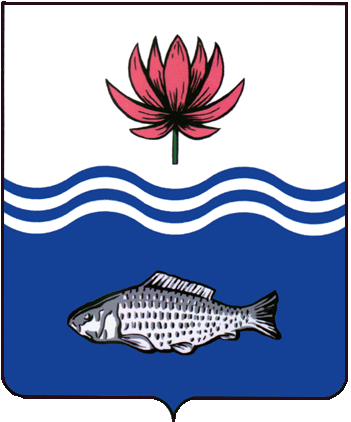 АДМИНИСТРАЦИЯ МО "ВОЛОДАРСКИЙ РАЙОН"АСТРАХАНСКОЙ ОБЛАСТИПОСТАНОВЛЕНИЕО предварительном согласовании предоставления земельного участка, по адресу: Российская Федерация, Астраханская область, Володарский район, с. Шагано-Кондаковка, ул. Мира, 42 АРассмотрев обращение Мулдабекова Таира Хайратовича, действующего по доверенности от 28.06.2021 г. № 30АА1085974 за Курмангазиева Сафара Ерсултановича о предварительном согласовании предоставления земельного участка в аренду для индивидуального жилищного строительства, в связи с непоступлением от иных лиц заявлений о намерении участвовать в аукционе согласно извещению, размещенному на сайте администрации МО «Володарский район» www.regionvol@mail.ru и на сайте www.torgi.gov.ru, руководствуясь ст. 11.10, пп. 15 п. 2 ст. 39.6, ст.ст. 39.14, 39.15, 39.18 Земельного кодекса Российской Федерации, ст. 3.3. Федерального закона от 25.10.2001 г. № 137-ФЗ «О введении в действие Земельного кодекса Российской Федерации», Уставом муниципального образования «Володарский район», администрация МО «Володарский район»ПОСТАНОВЛЯЕТ:1.	Предварительно согласовать предоставление земельного участка из земель населенных пунктов, площадью 534 кв.м., расположенного по адресу: Российская Федерация, Астраханская область, Володарский район, с. Шагано-Кондаковка, ул. Мира, 42 А (далее - Земельный участок), в аренду Курмангазиеву Сафару Ерсултановичу, 07.06.1990 г.р. (зарегистрированный по адресу: Астраханская область, Володарский район, с. Сахма, ул. Заречная, д. 48, паспорт 12 09 № 301547, выдан ОУФМС России по Астраханской области в Володарском районе, 14.07.2010 г., код подразделения 300-006), для индивидуального жилищного строительства.2.	Утвердить прилагаемую схему расположения земельного участка на кадастровом плане территории:площадь образуемого участка - 534 кв.м;адрес: Российская Федерация, Астраханская область, Володарский район, с. Шагано-Кондаковка, ул. Мира, 42 А;категория земель - земли населенных пунктов;территориальная зона - зона застройки индивидуальными жилыми домами (Ж1);вид разрешенного использования - для индивидуального жилищного строительства.3.	Присвоить образуемому в соответствии с прилагаемой схемой расположения земельного участка на кадастровом плане территории земельному участку адрес: Российская Федерация, Астраханская область, Володарский район, с. Шагано-Кондаковка, ул. Мира, 42 А.4.	Мулдабекову Таиру Хайратовичу, действующему по доверенности от 28.06.2021 г. № 30АА1085974 за Курмангазиева Сафара Ерсултановича:4.1.	Обеспечить выполнение кадастровых работ в целях образования Земельного участка в соответствии с утвержденной схемой расположения земельного участка на кадастровом плане территории.4.2.	Осуществить государственный кадастровый учет образованного Земельного участка в соответствии с Федеральным законом от 13.07.2015 № 218-ФЗ «О государственной регистрации недвижимости».5.	Уполномочить Мулдабекова Таира Хайратовича, действующего по доверенности от 28.06.2021 г. № 30АА1085974 за Курмангазиева Сафара Ерсултановича обращаться без доверенности с заявлением об осуществлении государственного кадастрового учета образованного Земельного участка в соответствии с Федеральным законом от 13.07.2015 № 218-ФЗ «О государственной регистрации недвижимости».6.	Настоящее Постановление действует два года со дня его подписания.7.	Контроль за исполнением настоящего постановления оставляю за собой.И.о. заместителя главыпо оперативной работе				                    Р.Т. Мухамбетов           от 07.02.2022 г.N  171